SREDA, 13. 5.  2020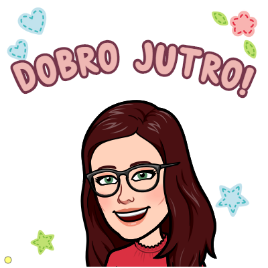 Dobro jutro. Smo že na sredini tedna.MAT – Računam do 100Ponovi računanje do 100 v SDZ 3/42, 43. Naloge boš lahko jutri preveril-a sam-a.SPO – Snovi in spreminjanje njihovih lastnostiV MKPO/10, 11 preberi navodila ter izpelji opazovalni poskus. Žebelj, mleko in še dva predmeta izpostavi zraku, sončni svetlobi in vodi. Ko boš opazil spremembe na predmetih, to zabeleži v dano razpredelnico. Opazovanje bo trajalo dlje časa, morda več tednov.  SLJ – Vzpon na StoržičV SDZ 2/73 naredi nalogo Ponovim. To nalogo tudi pošlji.GUM – Glasbena pravljica Peter in volk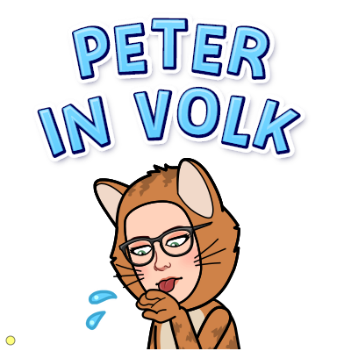 Najprej v prilogi preberi pravljico Peter in volk. Skladatelj Sergej Prokofjev je za vsakega nastopajočega v pravljici izbral glasbilo.  Po branju v SDZ/41 poveži pare.Pri poslušanju v petek bomo spoznali glasbeno spremljavo omenjene pravljice ter nova instrumenta iz družine pihal: fagot in oboo. Peter – godala,	dedek – fagot,	ptička – flavta,	mačka – klarinet,	račka – oboa,	volk – rog, 	lovci – pavkeFagot, ki igra nizke zvoke in ima cevasti podaljšek z ustnikom.Oboa je podobna klarinetu, črne barve, le da nima ustnika, pač pa le tanek jeziček.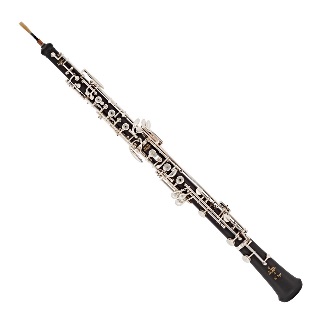 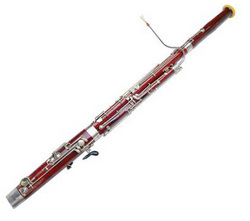 FAGOT								OBOAPETER IN VOLK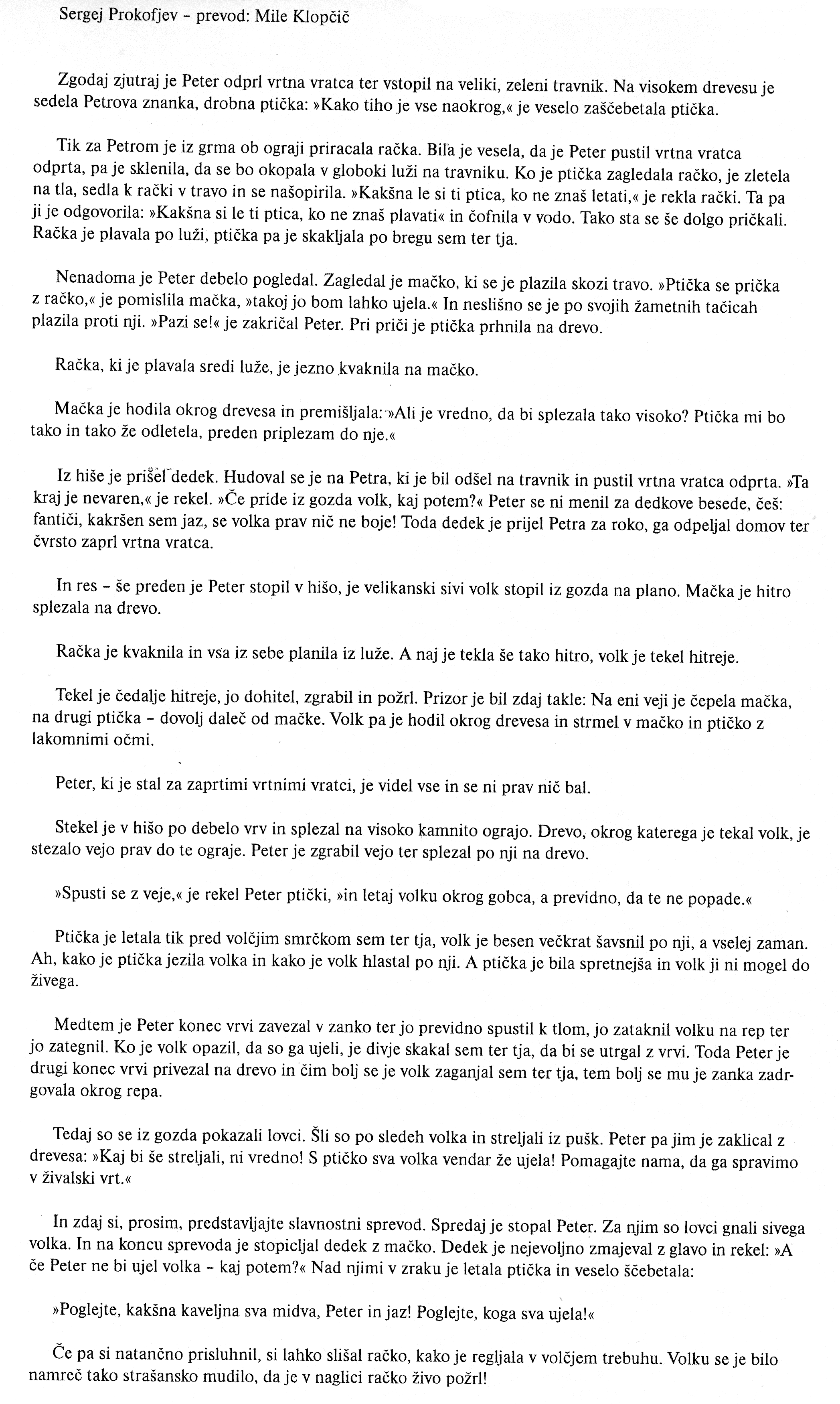                                                                                  Vir: B. Oblak: Glasbena slikanica 3, priročnik za učitelja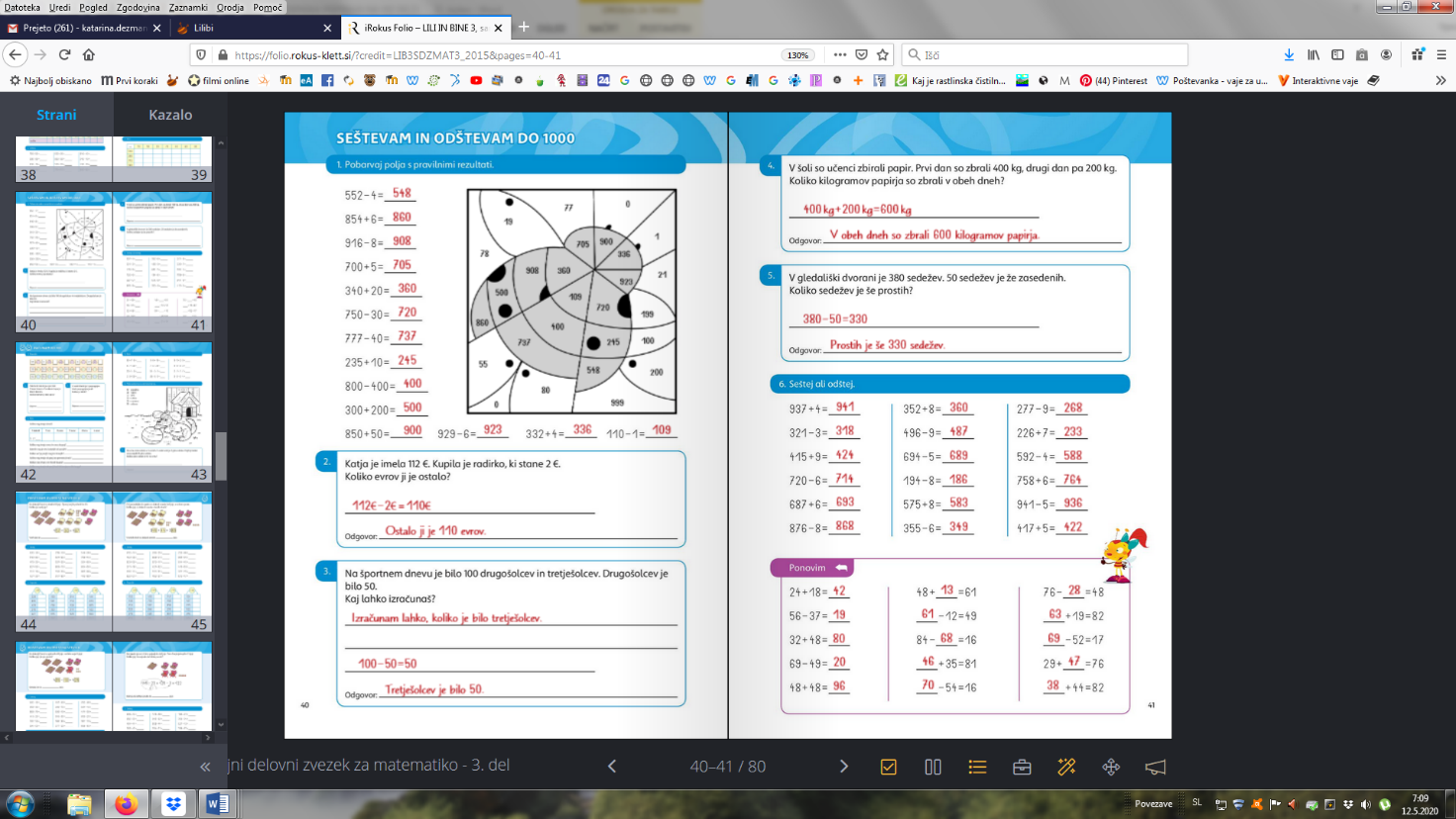 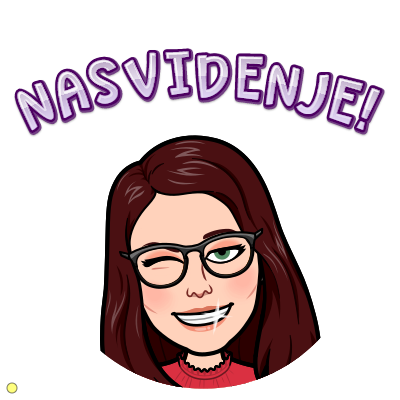 